	        בי"ס מקיף עירוני א'- אשקלון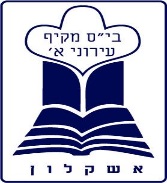 	    רשימת ספרים לשנה"ל  תש"פ – כיתה ח'8אנא שימו לב !!!חשוב מאוד לעטוף את כל הספרים עוד לפני תחילת שנת הלימודים.                                                        בהצלחה רבה וחופשה נעימה,                                                        צוות המורים והנהלת ביה"סמקצועשם הספרמחירשם המחבר/הוצאהתנ"ךתנ"ך מלא – ללא פירושיםמשבטים לממלכה59.60 ₪ 60.00 ₪ הוצאת קורןיהודית ליפשיץ, פרופ' עודד ליפשיץמט"ח/יד יצחק בן צביספרות"שורשים וכנפיים" – לכיתה ח'  60.70 ₪  ד"ר יפה בנימיניהוצאת כנרת זמורה ביתןלשון והבעהמילה טובה לכיתה ח'       61.80 ₪ שרה ליפקין, שרון שני- אורבןהיסטוריהתמורות בחיי העם היהודיספר + חוברת                               37.87 ₪₪ 16.49הוצאת מט"חמדע וטכנולוגיה1.רבייה והתפתחות ביצורים   חיים ₪ 45.00מתמטיקה רמת מיצוי+ תגבורחוברות עבודה:1.צעדים ראשונים במישור.2. 400 משוואות למתחילים.3. דפי תרגול במתמטיקה.ילנה גליאנצשפיגלגיאוגרפיהכדור הארץ, סביבה ואדם     67.70 ₪ בילי סביר, מאירה שגב,אירס שילון- מט"חאנגליתKey to reading     58.70 ₪   A.Rose/ אריק כהן(ספר לימוד משנה שעברהממשיכים  איתו)מורשת ישראל"שונים ומשנים את העולם"  חוברת בית ספרית     50.00 ₪          עדי אפל-טל ,יפה בניה, יוחאי עדן